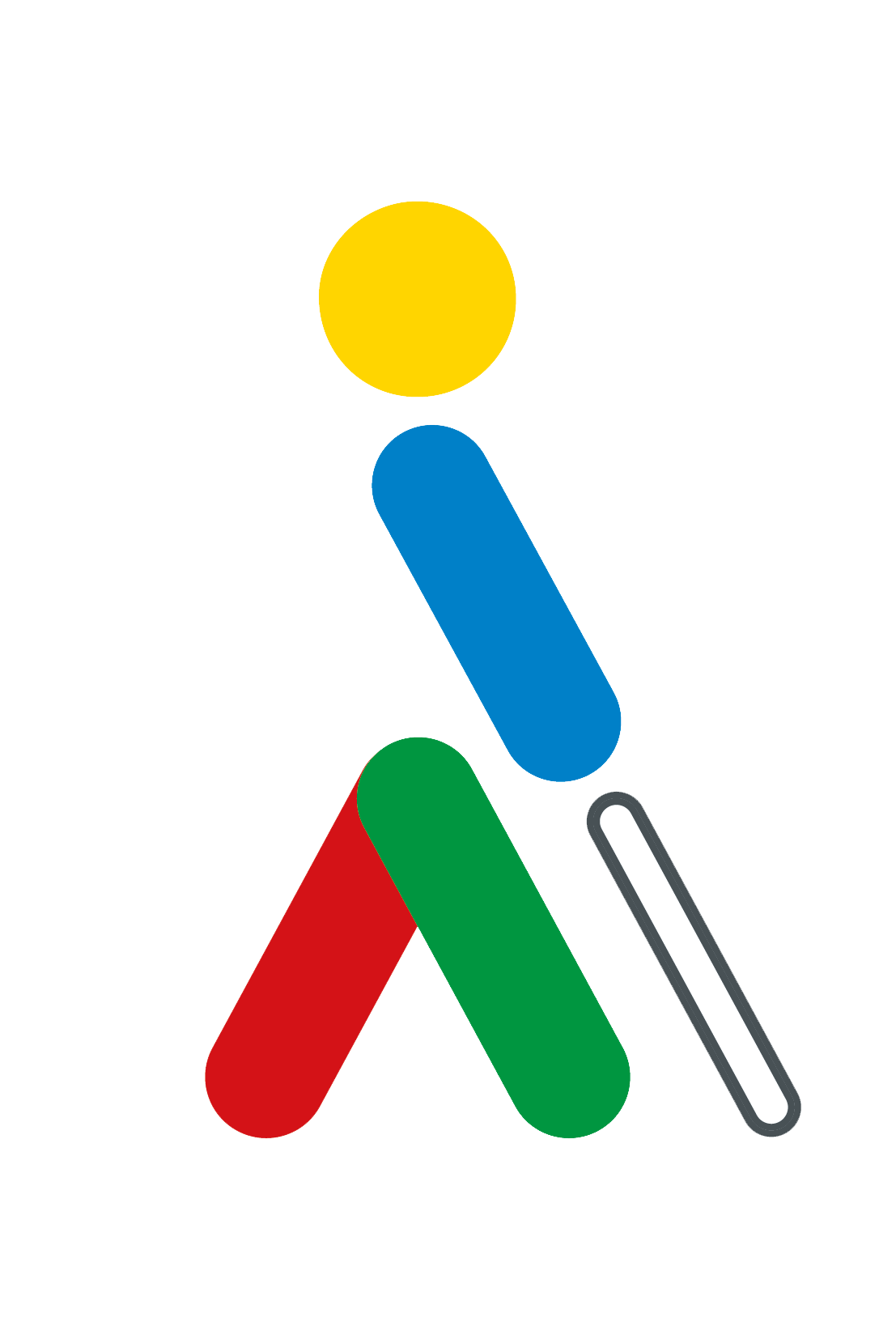 1.	INTRODUCCIÓN	22.	DESARROLLO	22.1	Contenidos de la exposición	22.2	Características que deben reunir los Centros de exposición	32.3	Solicitudes y plazo	32.4	Organización de la exposición	4I.	Tareas que asume la  Dirección de Promoción Sociocultural, Artística y Deportiva de la ONCE.	4II.	Tareas que asumen los Centros de la ONCE que soliciten las exposiciones	43.	LISTADO DE PIEZAS DE LA EXPOSICIÓN ITINERANTE	53.1	Contenido de la Exposición.	53.2	Relación de obras seleccionadas.	54.	CONTACTO	10INTRODUCCIÓNLa Dirección de Promoción Sociocultural, Artística y Deportiva de la ONCE  gestiona un programa de extensión museística a través de la exposición “ARTISTAS AFILIADOS A LA ONCE, EN EL MUSEO TIFLOLÓGICO”, que responde al propósito de dar a conocer la obra de artistas afiliad@s a la ONCE y contribuir a una mayor difusión de nuestra imagen institucional. Con la exposición itinerante se pretende satisfacer dos demandas: la de acercar nuestras piezas a las personas afiliadas que no pueden desplazarse hasta la sede del Museo en Madrid; y la institucional, pues se ofrece a los organismos culturales y educativos una exposición que ayuda a divulgar las conquistas sociales y personales del colectivo de personas ciegas. En ambos casos, nuestro objetivo es fomentar un mayor acercamiento al gran público, convirtiéndonos en un escaparate de la Institución, propiciando la desconcentración de la oferta expositiva y potenciando su difusión geográfica para que pueda acceder a ella un público nuevo y distinto al que visita los Museos en las grandes ciudades.DESARROLLOContenidos de la exposiciónEn esta muestra se presenta una selección de obras pertenecientes a la colección permanente del Museo Tiflológico de la ONCE con la que damos a conocer el potencial y el talento de artistas que están afiliados a la ONCE.En la exposición itinerante, solo se exhibirán obras de arte de los artistas que  tienen obra en el Museo Tiflológico y de los artistas que forman parte del Programa de Promoción Artística de la 	ONCE. En ningún caso, se exhibirán trabajos de artesanía que hayan sido realizados por personas con discapacidad visual en su propio taller, en talleres de manualidades organizados por la propia ONCE o por entidades externas. Si el centro organizador tiene interés en exponer estos trabajos en el mismo tiempo que la exposición itinerante,  deberá comunicarlo a esta Dirección. En caso de que se acepte la propuesta, su exhibición deberá hacerse en una sala distinta y se informará que son dos propuestas diferentes. Para mayor información, en el punto 3 de este protocolo se incluye el listado de las piezas que integran la exposición itinerante. Características que deben reunir los Centros de exposiciónPueden realizarse exposiciones en Centros de la ONCE, en Museos y en Centros Culturales externos con suficiente entidad; pudiendo adaptar los contenidos a los diferentes espacios propuestos, siempre que, en ningún caso corra peligro la integridad de las obras.Estos deberán cumplir las normas y recomendaciones que se especifican a continuación:La sala de exposición debe contar con espacio disponible para una presentación de las piezas digna y accesible para personas con discapacidad sensorial y motórica.  Dicha sala debe tener sistema de seguridad (vigilancia, sistemas antiincendios, alarmas, etc.).Esta sala debe disponer de un sistema de climatización e iluminación que garantice la conservación de las piezas y su exhibición en buenas condiciones. La sala debe ser accesible para los visitantes y para los transportistas, debiendo tener en cuenta la dimensión de los ascensores, entradas y salidas, así como las zonas de carga y descarga.El Centro del que dependa la sala de exposiciones debe disponer de un lugar de almacenamiento adecuado para las cajas y embalajes, en el caso de que la sala no lo posea.Los cuadros necesitan algún sistema de sujeción a la pared. La sala de exposiciones debe disponer de él, o procurarlo en el momento del montaje de la exposición. Las peanas se proporcionarían desde el Museo, si fuera necesario.Para el montaje y recogida de la exposición, será necesario contar con personal de apoyo del centro que ayude a los transportistas a trasladar el material desde el vehículo de transporte hasta la sala de exposiciones. La sala debe contar con personal de mantenimiento durante todo el tiempo que dure el montaje y desmontaje. El Centro en el que se encuentra ubicada la sala de exposición, debe contar con los materiales y herramientas imprescindibles para embalar. Solicitudes y plazoLa solicitud deberá ser cursada por las personas responsables de los Centros Territoriales ONCE (Delegaciones y Directores de Zona), por lo que se recomienda a los Centros interesados en organizarlas, que remitan su propuesta a la Dirección de Promoción Sociocultural, Artística y Deportivas, al menos dos meses antes de la fecha prevista para su inauguración. Organización de la exposiciónTareas que asume la  Dirección de Promoción Sociocultural, Artística y Deportiva de la ONCE.Ofrecer información relativa a las condiciones necesarias para realizar la exposición de las piezas.Seleccionar las piezas, en función del lugar, tema y características de la exposición propuesta.Ofrecer asesoramiento técnico para su montaje, desmontaje y organización.Proporcionar diversa documentación gráfica de las piezas, en formato electrónico, para que el centro expositivo pueda realizar folletos, carteles, catálogos, etc.Enviar documentación escrita de las piezas, que contenga una descripción de los contenidos.Realizar cartelería:  cartelas en braille, macrotipos y código QR.Montar las obras y recoger la exposición.Organizar el transporte y el seguro de las obras.Tareas que asumen los Centros de  que soliciten las exposicionesGestionar una programación mínima de 1 mes de duración, ya que se entiende que es el tiempo aconsejable para rentabilizar su organización.Proporcionar la siguiente información que permita gestionar la exposición:Teléfono de contacto de la persona responsable de la sala de exposiciones.Plano a escala de la sala de exposiciones, con dimensiones reales del espacio disponible.Disponer de una o varias personas que cumplan las funciones de guía.Organizar los sistemas de difusión (rueda de prensa, folletos, carteles, pancartas, etc.).Elaborar un informe de la exposición itinerante y enviarlo a la Dirección de Promoción Sociocultural, Artística y Deportiva de la ONCE, debiendo contener los siguientes datos: Número de participantes, distinguiendo entre personas afiliadas y no afiliadas.Dossier de prensa.Personalidades visitantes.Actividades relacionadas con la exposición.Otros datos que el Centro considere de interés.Transmitir a los responsables de la sala de exposiciones las condiciones de exposición de las piezas enumeradas al inicio. LISTADO DE PIEZAS DE LA EXPOSICIÓN ITINERANTE Contenido de la Exposición.En esta muestra se presenta una selección de 14 obras pertenecientes a la colección permanente del Museo Tiflológico de la ONCE con la que damos a conocer el potencial y el talento de artistas afiliad@s a la ONCE.Las piezas que más adelante aparecen relacionadas, serán introducidas por un panel introductorio en tinta e incluirá un código QR con marca táctil que permitirá acceder al texto a través de la web del Museo.Cada obra de arte irá acompañada con una cartela en tinta macro carácter y en braille, que tendrá la información básica que se detalla en la relación de piezas. Además, dichas cartelas cuentan con un QR con marca táctil a través del cual se accede a la descripción de la pieza y la biografía del artista. Relación de obras seleccionadas.A continuación, se recoge en una tabla la relación de obras que componen la exposición itinerante, junto con una fotografía de cada una de ellas. Atendiendo a las dimensiones y características del espacio expositivo, este listado puede verse ligeramente modificado, disminuyendo o aumentando el número de piezas, así como el cambio de algunas de las obras en cuestión.ANDRÉS CLARIANA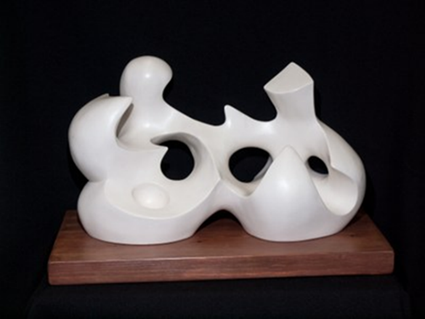 Vía LácteaCerámica2018Altura: 30 CENTÍMETROSAncho: 55 CENTÍMETROSProfundidad: 32 CENTÍMETROSQR (Biografía y descripción)Andrés Clariana de Bru de Sala — Museo (once.es) JOSE Mª PRIETO LAGOHomenaje a la ONCE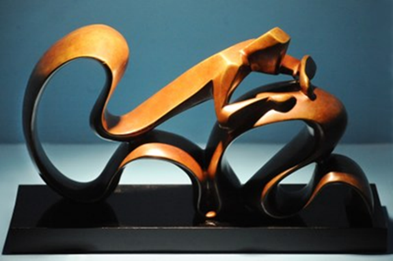 Bronce1993Altura: 17 CENTÍMETROSAncho: 30 CENTÍMETROSProfundidad: 10 CENTÍMETROSQR (Biografía y descripción) José María Prieto Lago — Museo (once.es) RUBÉN GONZÁLEZ SÁNCHEZNavegando en el mar de mis pensamientos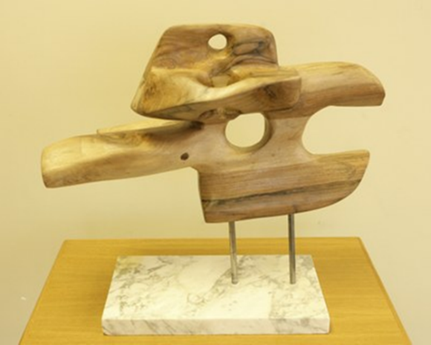 Madera de nogal2017Altura: 30 CENTÍMETROSAncho: 30 CENTÍMETROSProfundidad: 22 CENTÍMETROSQR  (Biografía y descripción)Rubén González Sánchez — Museo (once.es)MIGUEL DETRELL DÍAZ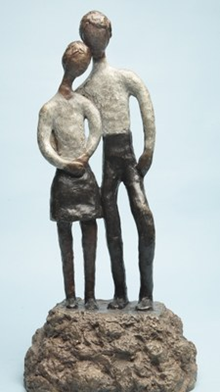 Los noviosBronce1980Altura: 47 CENTÍMETROSAncho: 22 CENTÍMETROSProfundidad: 17 CENTÍMETROSQR  (Biografía y descripción)Miguel Detrell Díaz — Museo (once.es)KELLY ARRONTES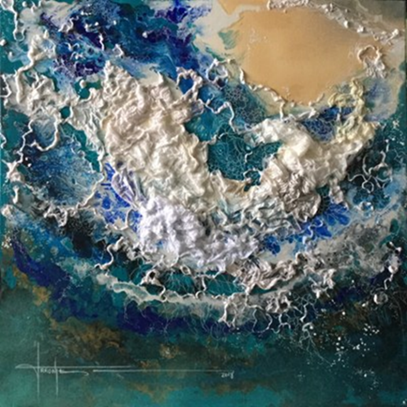 Cuando el arte fluye como el aguaTécnica Mixta2018Altura: 100 CENTÍMETROSAncho: 100 CENTÍMETROSQR (Biografía y descripción) Raquel Camina Arrontes — Museo (once.es) PETRA AGÜERO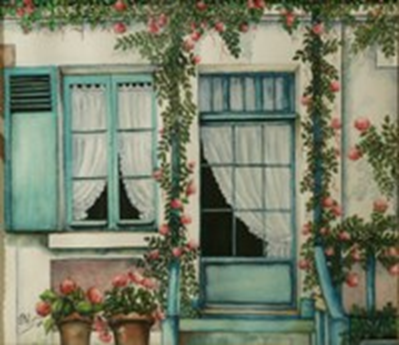 Rúa MayorAcuarela1997Altura: 41 CENTÍMETROSAncho: 51 CENTÍMETROSQR (Biografía y descripción) Petra Agüero Luis — Museo (once.es)Mª TERESA JOU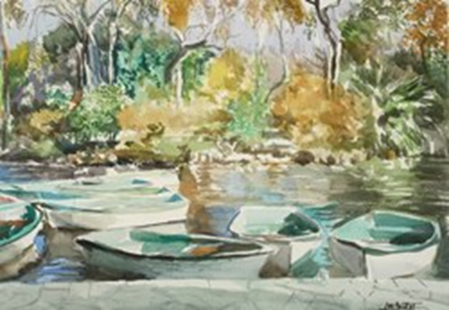 Parque de la CiudadelaAcuarela2000Altura: 68 CENTÍMETROSAncho: 46 CENTÍMETROSQR (Biografía y descripción) María Teresa Jou Paulet — Museo (once.es) LUZ GALVÁN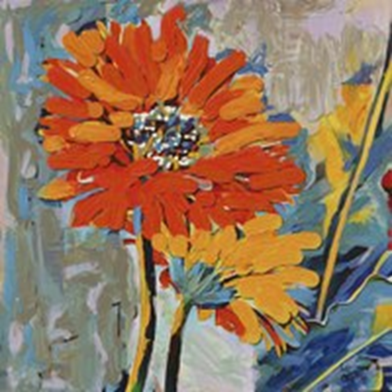 GerberasAcrílico sobre Dibond2018Altura: 100 CENTÍMETROSAncho: 100 CENTÍMETROSQR (Biografía y descripción) Luz Galván Fernández — Museo (once.es)JOSÉ RAMÓN ARGELÉS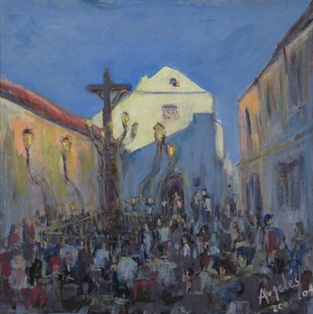 El Cristo de los farolesÓleo sobre lienzo2004Altura: 68 CENTÍMETROSAncho: 68 CENTÍMETROSQR (Biografía y descripción)José Ramón Argelés Escofet — Museo (once.es) FCO. JAVIER RUIZ DEL CASTILLO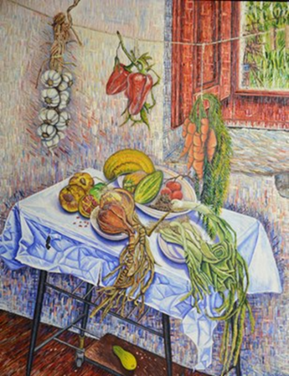 Bodegón de la huertaÓleo sobre lienzo1983Altura: 93 CENTÍMETROSAncho: 74 CENTÍMETROSQR (Biografía y descripción)Francisco Javier Ruiz del Castillo — Museo (once.es)FERNANDO TORRES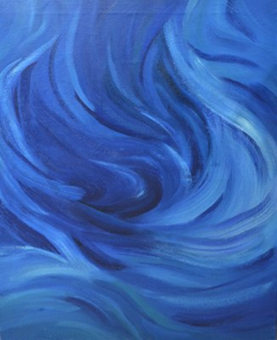 Concierto en azulÓleo sobre lienzo1997Altura: 100 CENTÍMETROSAncho: 100 CENTÍMETROSQR (Biografía y descripción)Fernando Torres Rodríguez — Museo (once.es) EULALIA CONDE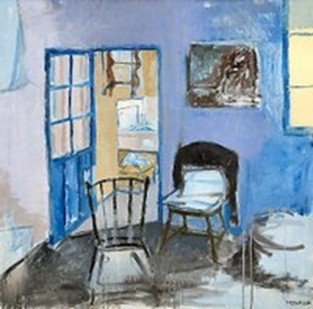 Estudio en San BernardoÓleo sobre lienzo1998Altura: 60 CENTÍMETROSAncho: 120 CENTÍMETROSQR (Biografía y descripción)Eulalia Conde Hernández — Museo (once.es)EDUARDO MATUTE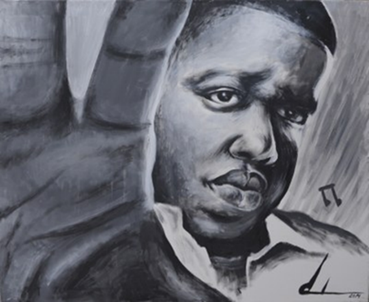 Big New YorkAcrílico sobre lienzo2015Altura: 80 CENTÍMETROSAncho: 100 CENTÍMETROSQR (Biografía y descripción)Eduardo Matute Peral (once.es) ANA PÉREZ SÁNCHEZ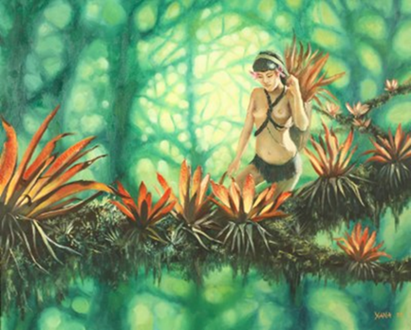 Recogiendo BromeliasÓleo sobre lienzo1998Altura: 60 CENTÍMETROSAncho: 73 CENTÍMETROSQR (Biografía y descripción) Ana Pérez Sánchez — Museo (once.es)CONTACTOMuseo TiflológicoCorreo electrónico: museo@once.esTeléfono: 91 589 42 19Fco. José Maldonado AguilarJefe del Departamento de Promoción Cultural y Artística y Coordinadro del Museo TiflológicoTeléfono: 91 589 48 71Correo electrónico: fcma@once.esOctubre de 2023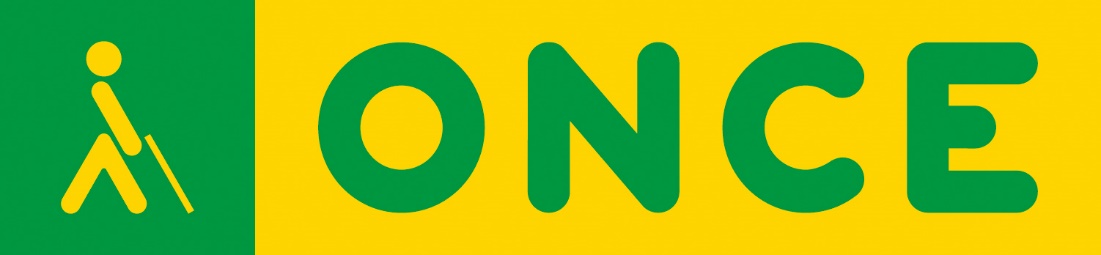 Dirección de Promoción Sociocultural,Artística y DeportivaPROTOCOLO EXPOSICIÓN ITINERANTEMUSEO TIFLOLÓGICO